Prezydent Miasta Pruszkowa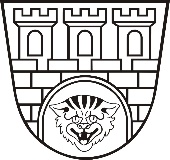 Zarządzenie nr 303/2021Prezydenta Miasta Pruszkowaz dnia 16 grudnia 2021 r.w sprawie przejęcia samochodu marki Opel Astra -G o numerze rejestracyjnym WPR 9861F nr VIN W0L0TGF69X5186003 na własność Gminy Miasto PruszkówNa podstawie art. 30 ust. 1 i ust. 2 pkt 3 ustawy z dnia 8 marca 1990 r. o samorządzie gminnym (t.j Dz. U. z 2021 r. poz.1372 ze zm.) art. 50a ustawy z dnia 20 czerwca 1997 r. Prawo 
o ruchu drogowym (t.j. Dz.U. z 2020 r. poz.110 z późn.zm.), rozporządzenia Ministra Spraw Wewnętrznych i Administracji z dnia 22 czerwca 2011 r. w sprawie usuwania pojazdów pozostawionych bez tablic rejestracyjnych lub których stan wskazuje na to, że nie są używane (Dz. U. 2011 r., Nr 143, poz. 845 ze zm.) zarządza się, co następuje:§ 1Samochód marki Opel Astra -G o numerze z nalepki kontrolnej WPR 9861F, kolor srebrny na  podstawie   art.  50a ustawy   Prawo o ruchu  drogowym – usunięty z drogi w dniu 15.06.2021r. na parking przy ul. Przejazdowej 2 w Pruszkowie nieodebrany przez właściciela, przechodzi na własność Gminy Miasto Pruszków .§ 2Wykonanie zarządzenia powierza się Wydziałowi Finansów i Budżetu oraz Wydziałowi Organizacyjnemu Urzędu Miasta Pruszkowa.§ 3Zarządzenie podlega ogłoszeniu na tablicy ogłoszeń Gminy Miasto Pruszków oraz w BIP.§ 4Zarządzenie wchodzi w życie z dniem podpisania.                                                                                                                            Prezydent Miasta Pruszkowa                                                                                                                            Paweł Makuch